 ANTHONY CHARTER SCHOOL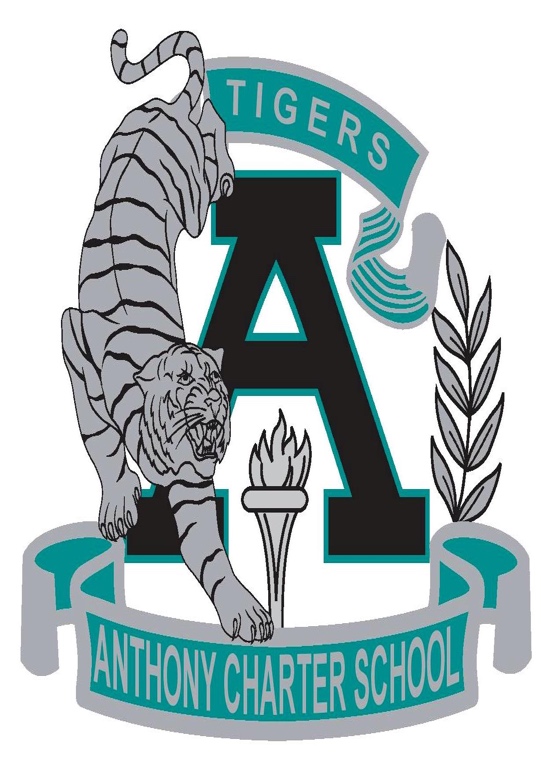 Governing Council Meeting 				      Monday, February 13th, 2017At 6:00 pmAnthony Charter School780 Landers Rd Anthony, New Mexico 88021        Ph: 575-882-0600      Fax: 575-882-2116       The mission of Anthony Charter School is to work with students and families to identify student abilities, both academically and social-emotionally, using a Personalized Education Plan as a pathway to ensure graduation.Meeting MinutesCall to Order	President Franco called the Governing Council Meeting to order at 6:07 pm.					Roll Call- President Franco called roll of the Council MembersPledge of Allegiance- Dr. Abe ArmendarizIn attendance were ACS Council Members:Rudy Franco, President- PresentCharles Wendler, Board Member- PresentClaudia Lara, Board Member- Present Rocio Rodriguez, Board Member- Present ACS Council Members Absent:Rita Gutierrez- Member- 2nd Absent Turned in letter of Resignation A quorum of the Council Members of Anthony Charter School was determined 		ACS Charter School Staff Present 		Denise Marmolejo- Minute Recorder 		Dr. Abe Armendariz- School PrincipalPublic in Attendance		Eustacio Olivas		Elsa Johnston 		Barbie Garcia Action Item: Approval of Agenda 02/13/2017- A motion was made by GC Secretary Wendler and second by Board Member Rodriguez to approve the agenda for 02/13/2017. The motion passed unanimously. Secretary Wendler- aye, GC Lara- aye, GC Rodriguez, President Franco- aye. Board Items- President Rudy FrancoNew Business Financial Report 01.30.2017 Mike Vigil- A motion was made by GC Secretary Wendler and seconded by GC Member Quinonez to approve the financial report 01.20.2017. The motion passed unanimously. GC Wendler- aye, GC Quinonez- aye, GC Member Rodriguez, President Franco- aye.Action Item: Approval of BAR #556-000-1617.0017- -A motion was made by GC Member Rodriguez and seconded by GC Member Quinonez to approve the BAR 0017. The motion passed unanimously. GC Wendler- aye, GC Quinonez- aye, GC Member Rodriguez, President Franco- aye. Discussion- The board question the reason for the BAR adjustment as to why there was an increase. Dr Armendariz explained to the board that due to the fact that the student enrollment has increase drastically all expenses projected and set on Budget back on May 2016 was build upon 78 student projection. Student enrollment has increased to 114 students. Action Item: Approval of Minutes 1/07/17, 01/09/17 & 01/14/17-  Secretary Wendler recommended to the board the approve all minutes. A motion was made by GC Member Quinonez and seconded by GC Member Rodriguez to approve minutes 1/07/17, 01/09/17 & 01/14/17. The motion passed unanimously. GC Wendler- aye, GC Quinonez- aye, GC Member Rodriguez, President Franco- aye.Action Item: Approval of New Members: Elsa Johnston, Maria Delgado & Eustacio Olivas- A motion was made by GC Member Rodriguez and seconded by GC Member Quinonez to accept the new GC Members Present Eustacio Olivas, and Elsa Johnston. The motion passed unanimously. GC Wendler- aye, GC Quinonez- aye, GC Member Rodriguez, President Franco- aye. Discussion: Secretary Wendler announced that Mr. Eustacio Olivas is related to Dr Armendariz and to make clear to the public and GC Members that Mr. Eustacio Olivas wont and cannot participate in any evaluation, employment or renewal matters of Dr. Abe Armendariz. Eustacio Olivas vote will not be allowed in any matters related to Dr. Armendariz employment. Action Item: Vice President Resignation- Rita Gutierrez- A motion was made by GC Member Quinonez and second by GC Member Rodriguez to accept the Vice President Rita Gutierrez resignation to the GC of Anthony Charter School due to family/personal reasons. The motion passed unanimously. GC Wendler- aye, GC Member Rodriguez, President Franco- aye. Action Item: Approval of Donation Leave Policy- A motion was made by GC Member Quinonez and seconded by GC member Rodriguez to approve the Donation Leave Policy for Anthony Charter School. Recommendation for minor changes to the Donation Leave Policy. The motion passed unanimously. GC Wendler- aye, GC Quinonez- aye, GC Member Rodriguez, President Franco- aye, GC Olivas- aye, GC Johnston- ayeAction Item: Set up times for future meetings- The GC Members agreed to leave the monthly meetings the same without any changes. GC Member Rodriguez informed the GC members of her late arrival at 6:15 due to the fact that she attends school in El Paso and will take her 15 minutes to arrive at the GC Meetings. The motion was made by GC member Rodriguez and second by GC Member Quinonez to leave the monthly GC Meeting the same without any changes. The motion passed unanimously. GC Wendler- aye, GC Quinonez- aye, GC Member Rodriguez, President Franco- aye, GC Johnston- aye, GC Olivas- ayeOld Business 	Action Item: NA Principal Report- Dr. Abe ArmenarizCSD Visit April 12, 2016- Dr. Armendariz reminded the board of the CSD visit scheduled for April 12, 2017 from 8:00 am to 3:00 pm. He informed the board the they will be evaluating the functions and performance indications of the school that have been met or not met. Information Items N/APublic Input- 3 minutesNo public Input  Adjournment:A motion was made by GC Secretary Wendler and second by GC Member Rodriguez to adjourn the meeting. The motion passed unanimously. GC Wendler- aye, GC Lara- aye, , President Franco- aye, GC Olivas, GC Johnston.. The meeting was adjourned at 7:16 pm. 	__                         ____________                       ___________________________	   (Date)                                                                	Charles Wendler, Governing Council    							                           Secretary	(02/13/2016) Anthony Charter School Governing Council Minutes	Date Approved: _                             ______           Signature: ______________________________ 							Rudy Franco, Governance Council PresidentMinutes Recorded by Denise Marmolejo